STERLING HIGH SCHOOL DISTRICT501 S. WARWICK ROAD, SOMERDALE, NEW JERSEY 08083-2175PHONE (856) 784-1287		 FAX (856) 784-7823Matthew Sheehan
Superintendent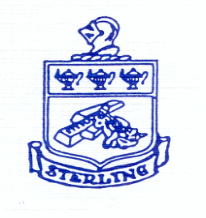 Human Resources Committee Meeting MinutesDate:  10-26-23Meeting Start Time:  5:45Meeting End Time: 6:10Committee Members:  Jim Mohan, Bill Hiltner, Jarod Claybourn, and Matthew SheehanAgendaPersonnelVacancies:  Special Education, Media SpecialistPost for stipend (interim) Winter CheerAssistant Girls BasketballSpring SportsLeave:  Asst to BARecommended to absorb internally - $3,500 x 3 = $10,500 TotalLeave time mostly unpaid; covers expensesInter-districtLEAP Grant / Feasibility StudyDistrict MeetingsGrievance / Negotiations / BOE & Staff RelationsNegotiationsOpen End: ASSA